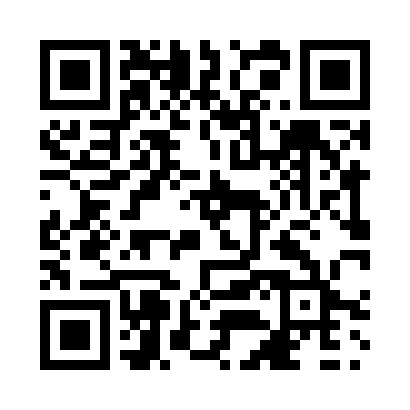 Prayer times for Grassland, Alberta, CanadaWed 1 May 2024 - Fri 31 May 2024High Latitude Method: Angle Based RulePrayer Calculation Method: Islamic Society of North AmericaAsar Calculation Method: HanafiPrayer times provided by https://www.salahtimes.comDateDayFajrSunriseDhuhrAsrMaghribIsha1Wed3:395:501:286:399:0711:182Thu3:385:481:286:409:0911:183Fri3:375:451:286:429:1111:194Sat3:365:431:276:439:1311:205Sun3:355:411:276:449:1411:216Mon3:345:391:276:459:1611:227Tue3:335:371:276:469:1811:238Wed3:325:351:276:479:2011:249Thu3:315:331:276:489:2211:2510Fri3:305:321:276:499:2411:2611Sat3:295:301:276:509:2511:2612Sun3:285:281:276:519:2711:2713Mon3:275:261:276:529:2911:2814Tue3:265:241:276:539:3111:2915Wed3:255:231:276:549:3311:3016Thu3:245:211:276:559:3411:3117Fri3:235:191:276:569:3611:3218Sat3:235:181:276:579:3811:3319Sun3:225:161:276:589:3911:3320Mon3:215:151:276:599:4111:3421Tue3:205:131:277:009:4311:3522Wed3:205:121:287:019:4411:3623Thu3:195:101:287:029:4611:3724Fri3:185:091:287:039:4711:3825Sat3:185:081:287:049:4911:3826Sun3:175:061:287:059:5011:3927Mon3:175:051:287:059:5211:4028Tue3:165:041:287:069:5311:4129Wed3:165:031:287:079:5411:4230Thu3:155:021:287:089:5611:4231Fri3:155:011:297:099:5711:43